Ancora sulla posizione reciproca tra due circonferenzeIn geometria analitica, se vogliamo determinare gli eventuali punti d’intersezione tra due circonferenze, occorre risolvere il sistema di quarto grado formato dalle loro equazioni :             (1).OSSERVAZIONE: poiché per tre punti non allineati passa una ed una sola circonferenza, il sistema(1)  di quarto grado , se è determinato non può avare né tre né quattro soluzioni.Se sottraiamo dalla (1) membro a membro le due equazioni otteniamo il sistema di secondo grado equivalente :     (2)Quindi il primo dei due sistemi, equivalente al secondo, può avere al più due soluzioni.Gli eventuali punti comuni tra le due circonferenze sono quindi anche i punti comuni tra una delle due circonferenze e la retta di equazione  .  (3)Tale retta è l’asse radicale delle due circonferenze. L’asse radicale è la retta passante per i punti d’intersezione se le due circonferenze sono secanti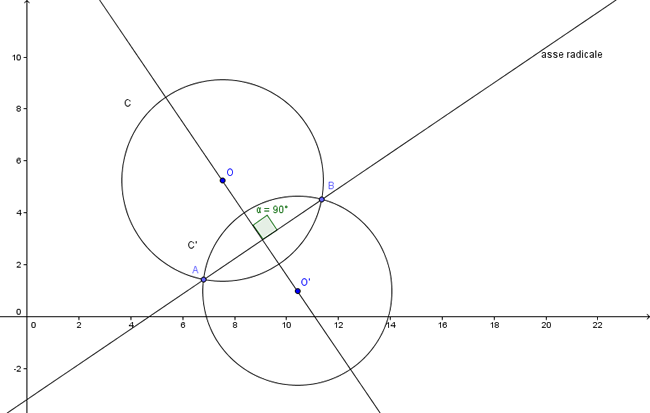 oppure è la tangente comune se le due circonferenze sono tangenti (internamente o esternamente).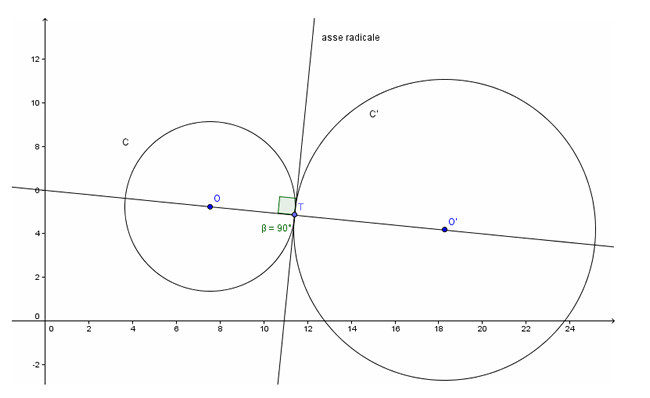 L’asse radicale esiste anche se le due circonferenze non hanno punti in comune, purché non siano concentriche.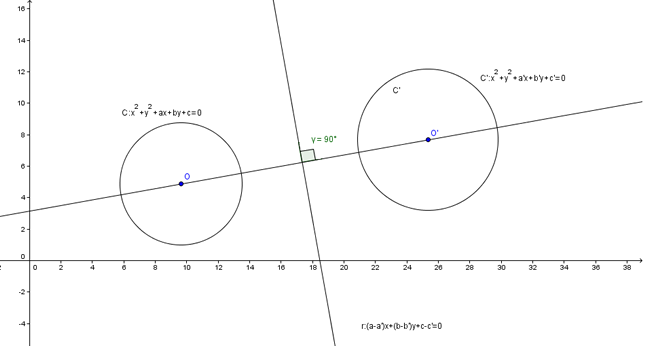 Se le due circonferenze sono concentriche (a=a’ e b=b’) il sistema (1) sarà impossibile e poiché la (3) non ha soluzioni, l’asse radicale non esiste .